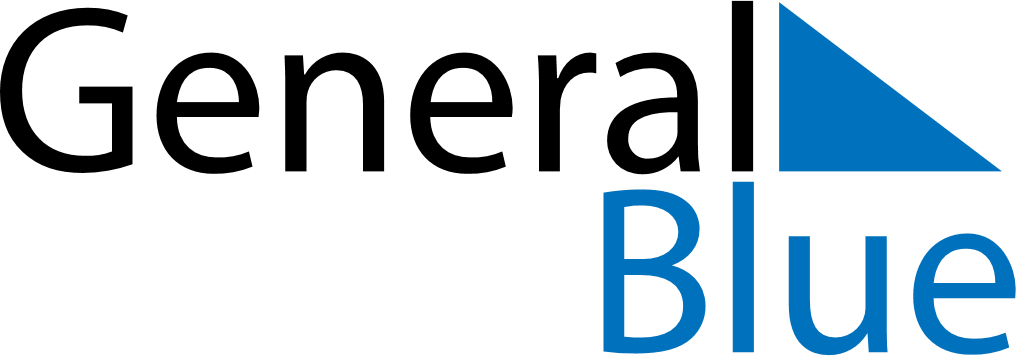 Weekly CalendarJuly 5, 2020 - July 11, 2020Weekly CalendarJuly 5, 2020 - July 11, 2020SundayJul 05SundayJul 05MondayJul 06TuesdayJul 07TuesdayJul 07WednesdayJul 08ThursdayJul 09ThursdayJul 09FridayJul 10SaturdayJul 11SaturdayJul 11My Notes